ROTARY CLUB OF PRINCE GEORGE COUNTY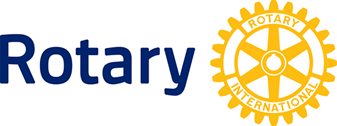 COMMUNITY HERO OF THE YEAR NOMINATION FORMRotarians represent all sectors of business, government, healthcare, education, public safety, non-profit and for profit community. Rotary is the oldest service organization in the world and has clubs in over 200 countries and territories.  Rotary’s mission is “Doing Good in the World”. Rotarians give of their time, talents and resources to help others. Rotarians’ overarching goal is to create peace in the world. They do this by working on projects in six areas of focus: Water and Sanitation, Disease Prevention and Treatment, Maternal and Children’s Health, Education and Literacy, Economic and Community Development, and Peace and Conflict Prevention and Resolution. Our club’s main focus is in service to our local communities.In May, we hold our annual picnic to celebrate our scholarship winners for the great work they have done. This is also an opportunity to celebrate our citizens who are “Doing Good in the World” starting in our own community, whether they are a teacher, firefighter, police officer, social worker, doctor, parent, coach or volunteer. The COMMUNITY HERO of the Year Award is to recognize and honor a non-Rotarian who through the year has exemplified the Rotary motto of “Service above Self”.Each year nominations must be received by the club President by March 15.  The following is a non-exclusive list of considerations for nominees:The Hero must be a citizen of Prince George County or volunteers/works in Prince George County.The degree to which the Hero has been a catalyst for a cause that meets basic human needs or enriches the lives of othersThe degree to which the Hero has exhibited dedication and selflessnessThe degree to which the Hero has made a special and significant impact on individuals, families, or the community-at-largeThe degree to which the Hero has gone "above and beyond" to serve and inspire othersThe degree to which the Nominator is able to convey the overall significance and impact of the Hero's work.Suggested timetable for nomination and selection of Community Hero of the Year:February 1 – CHoY Committee appointed if not previously appointedFebruary  1- 30-Criteria/Nomination Form distributed to club members, if not soonerMarch 15 – Nominations to be accepted by CommitteeMarch 30 – Community Hero recipient recommendations submitted to BoardApril 1 – Board to vote on Community Hero of the Year RecipientAwards recommend to be bestowed in May of the Rotary year at the annual Rotary picnic. May 15-June 30 –Press Releases, Newspaper articles, general promo of award recipient and ceremonyEach Hero will be publicly recognized and will receive a commemorative framed certificate or plaque documenting their service work. No more than 3 heroes recognized per year.Rotary Club of Prince George CountyCommunity Hero of the Year Nomination FormName of Nominee: Mailing address: Email Address: Phone Number:  _Required Criteria: Resident of Prince George:  		     or 	Volunteers/Works in Prince George: Tell us about your Community Hero...•There is no one definition of what makes a Hero, but most tend to be unsung Heroes who are quietly doing amazing work for the improvement of our community•Please describe your Hero in a compelling manner that we can in turn tell to others. Make sure to give details about how your Hero has dedicated his or her time to helping our community. •Please include as many facts and supportive data as possible, including how many people your Hero has impacted or how many hours of service he or she has committed•Please emphasize the attributes or details that you believe help distinguish your Hero from other Heroes who are being nominated. Focus on what makes him or her different and special.• If your Hero has done a significant body of volunteer community work over a long period of time as opposed to a smaller duration of time, please include that.•Does your Hero have a clear passion to pay it back? Please include details about why he or she is so committed to giving back. We want to understand what makes your Hero the amazing person that you believe he or she is.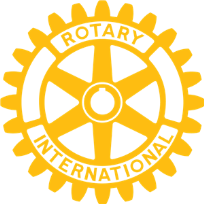 Name of Nominator:  Deadline of Submission to Club President: March 15. Feel free to add additional pages of narrative as needed to support your nomination. Thank you. 